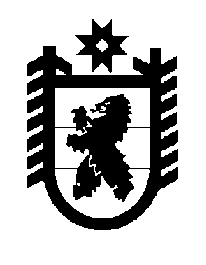 Российская Федерация Республика Карелия    ПРАВИТЕЛЬСТВО РЕСПУБЛИКИ КАРЕЛИЯРАСПОРЯЖЕНИЕот 8 июля 2016 года № 520р-Пг. Петрозаводск В соответствии с частью 11 статьи 154 Федерального закона от 22 августа   2004 года № 122-ФЗ «О внесении изменений в законодательные акты Российской Федерации и признании утратившими силу некоторых законодательных актов Российской Федерации в связи с принятием федеральных законов «О внесении изменений и дополнений в Федеральный закон «Об общих принципах организации законодательных (представительных) и исполнительных органов государственной власти субъектов Российской Федерации» и «Об общих принципах организации местного самоуправления в Российской Федерации», учитывая решение Совета Кондопожского муниципального района 
от 28 января  2016 года № 6  «Об утверждении Перечня имущества, предлагаемого к передаче из муниципальной собственности Кондопожского муниципального района в государственную собственность Республики Карелия»:1. Утвердить прилагаемый перечень имущества, передаваемого из муниципальной собственности Кондопожского муниципального района в государственную собственность Республики Карелия.2. Государственному комитету Республики Карелия по управлению государственным имуществом и организации закупок совместно с администрацией муниципального образования Кондопожского муниципального района обеспечить подписание передаточного акта.3. Право собственности Республики Карелия на указанное в пункте 1 настоящего распоряжения имущество возникает с момента подписания передаточного акта.           ГлаваРеспублики  Карелия                                                              А.П. ХудилайненУтвержден распоряжением Правительства Республики Карелияот 8 июля 2016 года № 520р-ППЕРЕЧЕНЬ имущества, передаваемого из муниципальной собственности Кондопожского муниципального района в государственную собственность Республики Карелия____________№ п/пНаименование имуществаАдрес местонахождения имуществаИндивидуализирующие характеристики имущества1234Здание детского сада-яслей № 4г. Кондопога, ул. Кондопожская, д. 80двухэтажное кирпичное, общая площадь , инв. № 1747, 1976 год ввода в эксплуатацию, балансовая стоимость 6919299,76 рубляDVD – проигрыватель (2 шт.)г. Кондопога, ул. Кондопожская, д. 80балансовая стоимость 8641,86 рубля Аппарат АДг. Кондопога, ул. Кондопожская, д. 80балансовая стоимость 1605 рублейАппарат «Искра» г. Кондопога, ул. Кондопожская, д. 80балансовая стоимость 2461 рубльАппарат УВЧ г. Кондопога, ул. Кондопожская, д. 80балансовая стоимость 10226,04 рубляАппарат «Электросон» г. Кондопога, ул. Кондопожская, д. 80балансовая стоимость 5181,60 рубляБойлер Thermex IF 100Vг. Кондопога, ул. Кондопожская, д. 80балансовая стоимость 12990 рублейБойлер Thermex IF 80Vг. Кондопога, ул. Кондопожская, д. 80балансовая стоимость 10050 рублейВесыг. Кондопога, ул. Кондопожская, д. 80балансовая стоимость 8364 рубляВесы электронныег. Кондопога, ул. Кондопожская, д. 80балансовая стоимость 4896 рублейВесы электронные напольные медицинскиег. Кондопога, ул. Кондопожская, д. 80балансовая стоимость 1651 рубльВидеодвойка Samsung TW 53507 Rг. Кондопога, ул. Кондопожская, д. 80балансовая стоимость 10400,40 рубляВидеокамераг. Кондопога, ул. Кондопожская, д. 80балансовая стоимость 4281 рубльВидеокамераг. Кондопога, ул. Кондопожская, д. 80балансовая стоимость 4281 рубльВидеокамераг. Кондопога, ул. Кондопожская, д. 80балансовая стоимость 4281 рубль1234Видеокамерабалансовая стоимость 4281 рубльВидеокамерабалансовая стоимость 4281 рубльВидеокамерабалансовая стоимость 4281 рубльВидеокамерабалансовая стоимость 4281 рубльВидеокамерабалансовая стоимость 4281 рубльВидеокамерабалансовая стоимость 4281 рубльВидеокамерабалансовая стоимость 4281 рубльВодонагреватель (2 шт.)балансовая стоимость 13432,18 рубляВодонагревательбалансовая стоимость 7729,22 рубляВоздухоочистительбалансовая стоимость 1944 рубляДиванбалансовая стоимость 16125 рублейДиванбалансовая стоимость 16125 рублейДиванбалансовая стоимость 7760,05 рубляДиван угловойбалансовая стоимость 3957,68 рубляДиван угловойбалансовая стоимость 5492,31 рубляДиван-кровать «Кантри» (1)балансовая стоимость 8860 рублейДиван-кровать «Кантри» (2)балансовая стоимость 8860 рублейДиван-кровать «Кантри» (3)балансовая стоимость 8860 рублейДиван-кровать «Кантри» (4)балансовая стоимость 8860 рублейДиван-кровать «Кантри» (5)балансовая стоимость 8860 рублейДиван-кровать «Кантри» (6)балансовая стоимость 8860 рублейДомашний кинотеатрбалансовая стоимость 8000 рублей1234Дрельбалансовая стоимость 2380 рублейКомплект психодиагностических методик: программа компьютерной обработки тестовбалансовая стоимость 4987,85 рубляКамера морозильнаябалансовая стоимость 15042,96 рубляКамера морозильная «Стинол»балансовая стоимость 11417,30 рубляКамера холодильная «Стинол» балансовая стоимость 12444 рубляКанализационная сеть 1976 год ввода в эксплуата-цию, протяженность 13,37 п. м, балансовая стоимость 1 рубльКанализационная сеть 1976 год ввода в эксплуата-цию, протяженность 8,78 п. м, балансовая стоимость 1 рубльКарусельбалансовая стоимость 6390 рублейКовербалансовая стоимость 1262,70 рубля Ковер 2,35х3,65 м балансовая стоимость 3995,50 рубляКовер 2,4х3,4 м балансовая стоимость 3356,22 рубляКовер 2х3,95 м балансовая стоимость 3516,04 рубляКовер 3х4 м балансовая стоимость 3074,40 рубляКовер 3х2 м балансовая стоимость 2342,40 рубляКомпьютербалансовая стоимость 25366,50 рубляКомпьютербалансовая стоимость 25366,50 рубляКомпьютер KEYбалансовая стоимость 11824 рубляКопировальный аппарат Canonбалансовая стоимость 8548,80 рубляКостюмбалансовая стоимость 2453,10 рубля1234Костюмбалансовая стоимость 3136,50 рубляКресло компьютерное (5 шт.) балансовая стоимость 19607,75 рубляКровать (17 шт.)балансовая стоимость 92140 рублейКровать (6 шт.)балансовая стоимость 54089,76 рубляКровать раскладная с матрасомбалансовая стоимость 3470 рублейКровать раскладная с матрасом балансовая стоимость 3470 рублейКровать раскладная с матрасом балансовая стоимость 3470 рублейКровать с матрасомбалансовая стоимость 7000 рублейКровать с матрасомбалансовая стоимость 7000 рублейКухонный набор (длина )балансовая стоимость 15500 рублейКухонный набор (длина )балансовая стоимость 16300 рублейКушетка медицинская (4 шт.)балансовая стоимость 16743,36 рубляМашина стиральная «Аристон» 105балансовая стоимость 13990 рублейМашина швейнаябалансовая стоимость 5990 рублейМониторбалансовая стоимость 11910,54 рубляМониторбалансовая стоимость 8725 рублейМониторбалансовая стоимость 6600 рублейМониторбалансовая стоимость 6600  рублейМониторбалансовая стоимость 6600  рублейМонитор LG 21,5балансовая стоимость 4302  рубляМонитор Acer 17 балансовая стоимость 5087,29 рубляМонитор Acer 17 балансовая стоимость 5097,46 рубля1234Монитор Acer 17 балансовая стоимость 5097,46 рубляМонитор Belinea 17 балансовая стоимость 6779,66 рубляМонитор Belinea 17 балансовая стоимость 6779,66 рубляМонитор Belinea 17 балансовая стоимость 6779,66 рубляМультимедиапроекторбалансовая стоимость 33405,40 рубляМФУ – принтер, копир, сканер Proбалансовая стоимость 9290 рублейМясорубкабалансовая стоимость 4475 рублейНабор «Кухня»балансовая стоимость 18739,20 рубляНабор мягкой мебели «Виктория»балансовая стоимость 12419,52 рубляОблучатель настенный балансовая стоимость 8796,48 рубляОбогреватель (5 шт.)балансовая стоимость 9514,30 рубляОверлокбалансовая стоимость 12051 рубльПерсональный компьютер НР 500В МТС Соre2Duo E7500 
2 GB DDR3 PC3-10600.500 GB.SAбалансовая стоимость 16500 рублейПерфораторбалансовая стоимость 4464,90 рубляПечь микроволновая LGбалансовая стоимость 3197,36 рубляПечь микроволновая ROLSENбалансовая стоимость 2920 рублейПлита электрическаябалансовая стоимость 5202 рубляПлита электрическаябалансовая стоимость 9351,01 рубляПлита электрическая ПЭМ-4-010балансовая стоимость 31500 рублейПрибор «Сигнал» балансовая стоимость 8028,80 рубляПринтербалансовая стоимость 5418,40 рубля1234Принтер лазерный Canon i  SENSYS LBP6000Bбалансовая стоимость 4350 рублейПрихожая «Фламенко-5» максибалансовая стоимость 11170 рублейПрихожая «Фламенко-5» максибалансовая стоимость 11170 рублейПрограмма MS Office балансовая стоимость 3420 рублейРостомер электронный напольный медицинскийбалансовая стоимость 1836 рублейСейф металлическийбалансовая стоимость 6609,60 рубляСектор (приставка к столу) (2 шт.)балансовая стоимость 2157,12 рубляСистемный блок (2 шт.)балансовая стоимость 20530 рублейСистемный блок HP Compag DX2300 MTбалансовая стоимость 13372,88 рубляСистемный блок HP Compag DX2300 MTбалансовая стоимость 13372,88 рубляСистемный блок HP Compag DX2300 MTбалансовая стоимость 13468,98 рубляСистемный блок HP Compag DX2300 MTбалансовая стоимость 12920,34 рубляСистемный блок HP Compag DX2300 MTбалансовая стоимость 12920,34 рубляСтеллажбалансовая стоимость 16958,64 рубляСтеллаж КМ 02-59балансовая стоимость 3230 рублейСтеллаж-шкаф 3-секционныйбалансовая стоимость 13995,84 рубляСтеллаж-шкаф 3-секционныйбалансовая стоимость 13995,84 рубляСтеллаж-шкаф 3-секционныйбалансовая стоимость 13995,84 рубляСтеллаж-шкаф 3-секционныйбалансовая стоимость 13995,84 рубляСтеллаж-шкаф 3-секционныйбалансовая стоимость 13995,84 рубляСтенка «Руна»балансовая стоимость 2798,05 рубляСтенка в гостинуюбалансовая стоимость 16703,04 рубля1234Стенка мебельная «Руна» балансовая стоимость 1570,99 рубляСтеп мини арт. 50171/ASTбалансовая стоимость 3600 рублейСтиральная машина «Аристон»балансовая стоимость 12995 рублейСтиральная машина промышленнаябалансовая стоимость 111900 рублейСтойка угловаябалансовая стоимость 7100 рублейСтол для компьютера (6 шт.)балансовая стоимость 22149 рублейСтол для разделкибалансовая стоимость 12266,40 рубляСтол журнальный (2 шт.)балансовая стоимость 5345,72 рубляСтол журнальный (5 шт.)балансовая стоимость 18324,80 рубляСтол компьютерный балансовая стоимость 3100 рублейСтол круглыйбалансовая стоимость 2713,20 рубляСтол обеденный (3 шт.)балансовая стоимость 11042,40 рубляСтол обеденный раздвижной, круглая крышкабалансовая стоимость 3720 рублейСтол обеденный раздвижной, круглая крышкабалансовая стоимость 3720 рублейСтол обеденный раздвижной, круглая крышкабалансовая стоимость 3720 рублейСтол обеденный раздвижной, круглая крышкабалансовая стоимость 3720 рублейСтол обеденный раздвижной, круглая крышкабалансовая стоимость 3720 рублейСтол обеденный раздвижной, круглая крышкабалансовая стоимость 3720 рублейСтол обеденный раздвижной, круглая крышкабалансовая стоимость 3720 рублей1234Стол обеденный раздвижной, круглая крышкабалансовая стоимость 3720 рублейСтол рабочий (25 шт.)балансовая стоимость 73268,25 рубляСтул полумягкий (14 шт.)балансовая стоимость 18003,02 рубляТелевизор Panasonicбалансовая стоимость 6350 рублейТелевизор Samsung балансовая стоимость 13990 рублейТелевизор Samsung балансовая стоимость 13990 рублейТелевизор Samsung ЖКбалансовая стоимость 15000 рублейТепловентилятор балансовая стоимость 2100 рублейТумба выкатная (25 шт.)балансовая стоимость 111092,75 рубляТумба под ТВ (6 шт.)балансовая стоимость 18643,68 рубляУтюгбалансовая стоимость 3766 рублейФакс Panasoniсбалансовая стоимость 6538,98 рубляХолодильникбалансовая стоимость 11490 рублейХолодильникбалансовая стоимость 9480 рублейХолодильникбалансовая стоимость 16990 рублейХолодильник Vestelбалансовая стоимость 11250 рублейХолодильник «Индезит»балансовая стоимость 11990 рублейЦиркулярный насос системы отопления UPSD 40-балансовая стоимость 84300 рублейЦифровой видеорегистраторбалансовая стоимость 40562  рубляЦифровой фотоаппаратбалансовая стоимость 24990  рублейШкаф-стеллаж (4 шт.)балансовая стоимость 14637,60 рубля1234Шкаф-стеллаж балансовая стоимость 3659,40 рубляШкаф для документов (2 шт.)балансовая стоимость 15325,44 рубляШкаф для документов (2 шт.)балансовая стоимость 13971,96 рубляШкаф для документов (10 шт.)балансовая стоимость 66320,40 рубляШкаф для документов (5 шт.)балансовая стоимость 47580 рублейШкаф для документовбалансовая стоимость 6632,04 рубляШкаф для документовбалансовая стоимость 6632,04 рубляШкаф для документов металлический (игротека А-43, 3 ящика под папки формата А4)балансовая стоимость 7626 рублейШкаф для игрушекбалансовая стоимость 9516 рублейШкаф для игрушекбалансовая стоимость 7129,68 рубляШкаф книжныйбалансовая стоимость 6640 рублейШкаф книжный (2 шт.)балансовая стоимость 18592,80 рубляШкаф книжныйбалансовая стоимость 9516 рублейШкаф книжный балансовая стоимость 7100  рублейШкаф медицинскийбалансовая стоимость 9296,40 рубляШкаф пекарскийбалансовая стоимость 37884,10 рубляШкаф платяной (16 шт.)балансовая стоимость 111166,40 рубляШкаф платяной (2 шт.)балансовая стоимость 16426,08 рубляШкаф-пенал (32 шт.)балансовая стоимость 214563,84 рубляАппарат «Амплипульс-5»балансовая стоимость 463,65 рубляОблучатель ЭГДбалансовая стоимость 255 рублей1234Огнетушитель ОП-4 (з) АВСЕ (5 шт.)балансовая стоимость 2990  рублейПианино «Владимир»  балансовая стоимость 450 рублейПрибор для кварцеваниябалансовая стоимость 10,88 рубляТелевизор ЖК «Самсунг» балансовая стоимость 12499 рублейТелефон «Билайн» (4 шт.)балансовая стоимость 392 рубляТубусный кварцбалансовая стоимость 74,38 рубляШвейная машина Brother Comfort 25А балансовая стоимость 6128,70 рубляЭлектросковородабалансовая стоимость 101,61 рубляКухонный гарнитур «Классика»балансовая стоимость 15570 рублейОгнетушители (9 шт.)балансовая стоимость 5920,20 рубляПечь микроволновая LG (2 шт.)балансовая стоимость 5780 рублейСкамья для прессабалансовая стоимость 1800 рублейСтеллаж КМ 02-55балансовая стоимость 2850 рублейСтол письменный балансовая стоимость 2200 рублейСтул «Премьер» (30 шт.)балансовая стоимость 38100 рублейСтул «Изо» (39 шт.)балансовая стоимость 27367,48 рубляСтул «Изо» (4 шт.)балансовая стоимость 2600 рублейТумбочка (27 шт.)балансовая стоимость 33210 рублейУтюг (2 шт.)балансовая стоимость 3820 рублейЧайник (4 шт.)балансовая стоимость 6603,63 рубляГантели (5 шт.)балансовая стоимость 2500 рублейМашинка швейная Brоther 300балансовая стоимость 1500  рублей1234Груша боксерскаябалансовая стоимость 600 рублейДиван (коричневый)балансовая стоимость 800 рублейДиван (синий)балансовая стоимость 1500  рублейПлита электрическая Ardoбалансовая стоимость 1000  рублейТренажербалансовая стоимость 500 рублейТренажербалансовая стоимость 700 рублейТренажербалансовая стоимость 500 рублейХолодильник «Атлант»балансовая стоимость 3000  рублейПечь микроволновая DAEWOOбалансовая стоимость 600 рублейМашина стиральная Samsung балансовая стоимость 14990 рублейВидеокамера Panasoniс HC-V100 Blackбалансовая стоимость 10990 рублейГарнитура Philips SHM711U/10балансовая стоимость 1139   рублейИнтернет-камера А4 Tech RK-710Gбалансовая стоимость 719 рублейФотоаппарат NIKON Coolpix S3300 Blackбалансовая стоимость 3790   рублейБлуза (2 шт.)балансовая стоимость 1208,82 рубляБотинки женские (4 пары)балансовая стоимость 10800  рублейБотинки мужские балансовая стоимость 2409,09 рубляБотинки мужские (6 пар)балансовая стоимость 7800 рублейБрюки (10 шт.)балансовая стоимость 10540,79 рубляБрюки (7 шт.)балансовая стоимость 5342,21 рубляВарежки (2 пары)балансовая стоимость 1331,33 рубляВетровка (14 шт.)балансовая стоимость 29807,09 рубля1234Джемпер (толстовка) (4 шт.) балансовая стоимость 4396  рублейДжинсы мужские балансовая стоимость 1737,17 рубляДжинсы (2 шт.)балансовая стоимость 1729,62 рубляЖакет (3 шт.)балансовая стоимость 3177 рублейКардиган балансовая стоимость 2241,21 рубляКомплект спортивныйбалансовая стоимость 353,30 рубляКостюм спортивный (2 шт.)балансовая стоимость 1327,61 рубляКроссовки женские (10 пар)балансовая стоимость 12000  рублейКроссовки мужские балансовая стоимость 950 рублейКуртка (2 шт.)балансовая стоимость 4498  рублейКуртка женская (3 шт.)балансовая стоимость 2148,02 рубляМайка балансовая стоимость 139,41 рубляМатрас (14 шт.)балансовая стоимость 39620  рублейНабор полотенец (25 шт.)балансовая стоимость 3747,50 рубляНаволочка (45 шт.) балансовая стоимость 2442,44 рубляНоски (10 пар)балансовая стоимость 507,05 рубляНоски детские (8 пар)балансовая стоимость 268,87 рубляНоски мужские (11 пар)балансовая стоимость 998,43 рубляОдеяло (17 шт.)балансовая стоимость 9008,30 рубляПальтобалансовая стоимость 2122,47 рубляПанама (2 шт.)балансовая стоимость 289,80 рубляПерчатки (9 пар)балансовая стоимость 4851 рубль1234Пододеяльник (6 шт.)балансовая стоимость 1261,25 рубляПодушка (23 шт.)балансовая стоимость 5287,70 рубляПокрывало (26 шт.)балансовая стоимость 4975,27 рубляПолотенце (20 шт.)балансовая стоимость 3711,83 рубляПолотенце (14 шт.)балансовая стоимость 361,44 рубляПолотенце махровое (22 шт.)балансовая стоимость 14520   рублейПростыня (38 шт.)балансовая стоимость 1077,71 рубляРубашкабалансовая стоимость 283,56 рубляСапоги балансовая стоимость 264,96 рубляСапоги девичьи (4 пары)балансовая стоимость 8800  рублейСапоги женские (2 пары)балансовая стоимость 2900  рублейСапоги резиновые (2 пары)балансовая стоимость 2 рубляТоп (4 шт.)балансовая стоимость 2231,63 рубляТрусы (6 шт.)балансовая стоимость 1104,38 рубляТрусы (4 шт.)балансовая стоимость 1041,23 рубляТуфли женские (7 пар)балансовая стоимость 10500 рублейТуфли школьные девичьи (2 пары)балансовая стоимость 2200  рублейФутболка (4 шт.)балансовая стоимость 1035,41 рубляФутболка женская (6 шт.)балансовая стоимость 2884,95 рубляФутболка мужская (5 шт.)балансовая стоимость 1729  рублейШапка (12 шт.)балансовая стоимость 4854,32 рубляШапка (10 шт.)балансовая стоимость 6990 рублей1234Шорты (3 шт.)балансовая стоимость 1952,72 рубляШторы гардинные (24 шт.)балансовая стоимость 19000  рублейШторы портьерные (45 шт.)балансовая стоимость 32699,86 рубляШторы (тюль) (8 шт.)балансовая стоимость 1814,05 рубляЮбка (2 шт.)балансовая стоимость 929,81 рубляКалькулятор (2 шт.)балансовая стоимость 1054  рубляМетодика диагностикидифференциаций «Домики»балансовая стоимость 6700  рублейТара для ртутьсодержащих лампбалансовая стоимость 2860 рублейСистемный блокбалансовая стоимость 9661,02 рубляМонитор Aсer AL 1917CSDг. Кондопога, пр. Калинина, д. 3балансовая стоимость 4628 рублейЛазерный принтер Сanon i-SENSYSг. Кондопога, пр. Калинина, д. 3балансовая стоимость 3900 рублейНоутбук HP ProBook 4535sг. Кондопога, пр. Калинина, д. 3балансовая стоимость 17500  рублейКомпьютер ASUS (черный) в комплекте с колонками и сетевым фильтромг. Кондопога, пр. Калинина, д. 3балансовая стоимость 15345  рублейСтол компьютерныйг. Кондопога, пр. Калинина, д. 3балансовая стоимость 3870  рублейСтол письменныйг. Кондопога, пр. Калинина, д. 3балансовая стоимость 3500  рублейСтол письменный «Лотос»г. Кондопога, пр. Калинина, д. 3балансовая стоимость 3090 рублейШкаф для книгг. Кондопога, пр. Калинина, д. 3балансовая стоимость 5520  рублейШкаф для книгг. Кондопога, пр. Калинина, д. 3балансовая стоимость 6995 рублейКресло «Астек» Ц (на колесиках)г. Кондопога, пр. Калинина, д. 3балансовая стоимость 2365  рублейСтол-книжка «Уют»г. Кондопога, пр. Калинина, д. 3балансовая стоимость 2150 рублейСтеллажг. Кондопога, пр. Калинина, д. 3балансовая стоимость 2610  рублей1234Стол круглый «Паук» балансовая стоимость 2100   рублейБотинки лыжные балансовая стоимость 1000  рублейДемосистема (стенд-книжка) (2 шт.)балансовая стоимость 830 рублейЛыжи с креплением (2 пары)балансовая стоимость 1408  рублейМяч массажный балансовая стоимость 531 рубльПалки лыжныебалансовая стоимость 265 рублейПолка под цветыбалансовая стоимость 400 рублейРоликовая защитабалансовая стоимость 480 рублейРоликовые коньки р. 39–42 балансовая стоимость 1050 рублейЧасы Scаrlettбалансовая стоимость 330 рублей